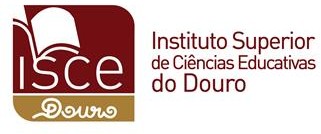 REQUERIMENTOEstatuto de Estudante-AtletaExmo. Senhor Presidente do ISCE Douro, Prof. Doutor Edgar Bernardo,Eu, Clique ou toque aqui para introduzir texto., com o número de identificação civil Clique ou toque aqui para introduzir texto., estudante n.º Clique ou toque aqui para introduzir texto., do curso de Escolha um item., do Instituto Superior de Ciências Educativas do Douro, venho requerer o Estatuto de Estudante-Atleta do Ensino Superior.Junto se anexam os seguintes documentos comprovativos:Registo de praticante de desporto de alta competiçãoHorário previsto de treinosCalendário competitivoOutro Clique ou toque aqui para introduzir texto.Penafiel, XX de XXXX de 2023O requerente,